Year 5 Spelling – AUTUMN 1 – 14 pagesYear 5 Spelling Aut001a ea words 4bead, beak, beast, deal, beam, feat, heap, treacle, tweak, treasonYear 5 Spelling Aut001b ea words 5lead, lean, leap, neat, peak, peal, bleak, appeal, beacon, beaverYear 5 Spelling Aut002a ea words freak, gleam, glean, sneak, steam, squeak,  streak, zeal, seam, weaselYear 5 Spelling Aut002b ea words 7weave,  heave, leave, feature, least, peace, peach, beneath, conceal, diseaseTo access the complete version, as well as worksheets and powerpoints needed to teach each lesson, visithttp://www.saveteacherssundays.com/spelling/year-5/ 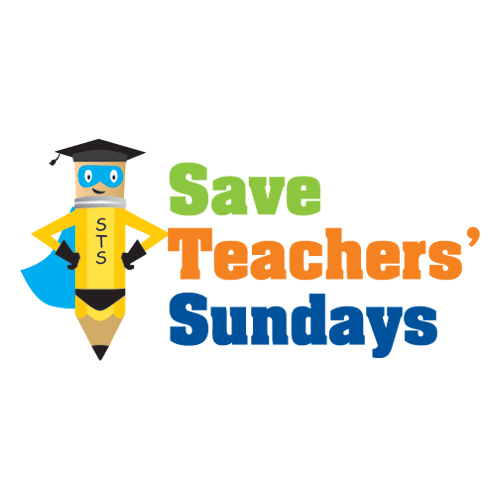 © www.SaveTeachersSundays.com 2013